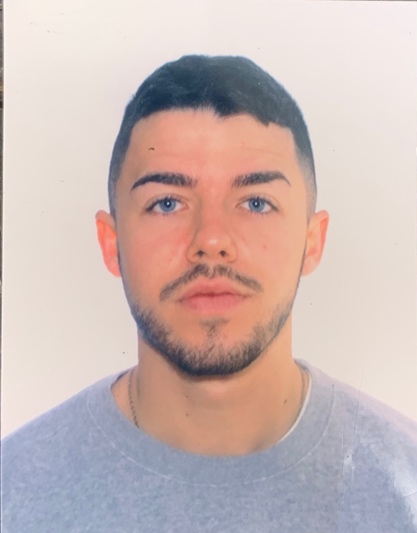 Me describo como una persona de 23 años ambiciosa, activa, respetuosa, motivada en cualquier cosa que me proponga y con don de gentes, donde considero que me caracterizo por el buen trato y a la que le gusta sociabilizar con las personas desde la comprensión y profesionalidad. Me gusta la seriedad en lo que se refiere al desarrollo de las diversas tareas laborales, el compañerismo y el trabajo bien hecho. EXPERIENCIA LABORALCamarero y repartidor – Empresa CORVAN ETT (2018 a 2019)Reparto de comida a domicilio en motocicleta y servicio en mostrador o a mesa de comida rápida en el restaurante VIPS La Eliana.Camarero y repartidor – Empresa ARTIGADO SOCIEDAD LIMITADA (2019 a 2019)Reparto de comida a domicilio en motocicleta y servicio en mostrador o a mesa de comida rápida en el restaurante VIPS La Eliana.Militar – Fuerzas Armadas Españolas (2019 a 2022)Instrucción física, mental y personal para adquirir diferentes conocimientos y actitudes. Dicha instrucción se puede tratar de la realización de deporte, maniobras o diferentes actividades del día a día.            ESTUDIOSEducación Secundaria Obligatoria – Colegio Parroquial Marqués de Dos Aguas en Bétera (2012 a 2016)Bachillerato – Instituto EPLA en Godella (2016 a 2018)Grado Superior Administración y Finanzas – Centro LINKIA FP (2021 – cursando actualmente)     IDIOMASInglés: Avanzado. Cursando un nivel B2 actualmente. Español: Nativo.Valenciano: Nativo.PROGRAMASWord: Avanzado. Utilizado frecuentemente todas las semanas.Excel: Avanzado. Utilizado frecuentemente todas las semanas.PowerPoint: Avanzado.Acces: Básico.Scratch: Básico.Outlook: Básico.OneNote: Básico. Skype: Avanzado. Utilizado frecuentemente todas las semanas.CARNETAMA1A2B con vehículo propio